Муниципальное бюджетное общеобразовательное учреждение«Средняя общеобразовательная школа №4 с. Даниловка»ПРИКАЗот 07.04.2021                                                                                                                №  40/1Об утверждении плана  мероприятий «Дорожной карты»по реализации проекта адресной методической помощи «500+» в муниципальном бюджетном общеобразовательном учреждении «Средняя общеобразовательная школа № 4 с. Даниловка»	На основании приказа комитета образования Еврейской автономной
области «Об утверждении Плана мероприятий по работе со школами с низкими
образовательными результатами на 2021 - 2023 годы» ПРИКАЗЫВАЮ: 1. Утвердить план  мероприятий «Дорожной карты» по реализации проекта адресной методической помощи «500+» в муниципальном бюджетном общеобразовательном учреждении «Средняя общеобразовательная школа № 4 с.Даниловка»  (приложение).2. Назначить ответственными за исполнение плана мероприятий в части касающейся:- Пашенко С.В., заместителя директора по УВР;- Михайлову Ю.А., заместителя директора по УВР;- Бравчук Ю.В., заведующего хозяйством.3. Информацию об исполнении мероприятий размещать на школьном сайте 1 раз в квартал.4. Обеспечить исполнение ответственными лицами мероприятий «Дорожной карты» в сроки, определенные настоящим приказом. 5. Контроль за исполнением приказа оставляю за собой.Директор школы                                                Спирина Т.А.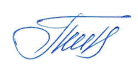 